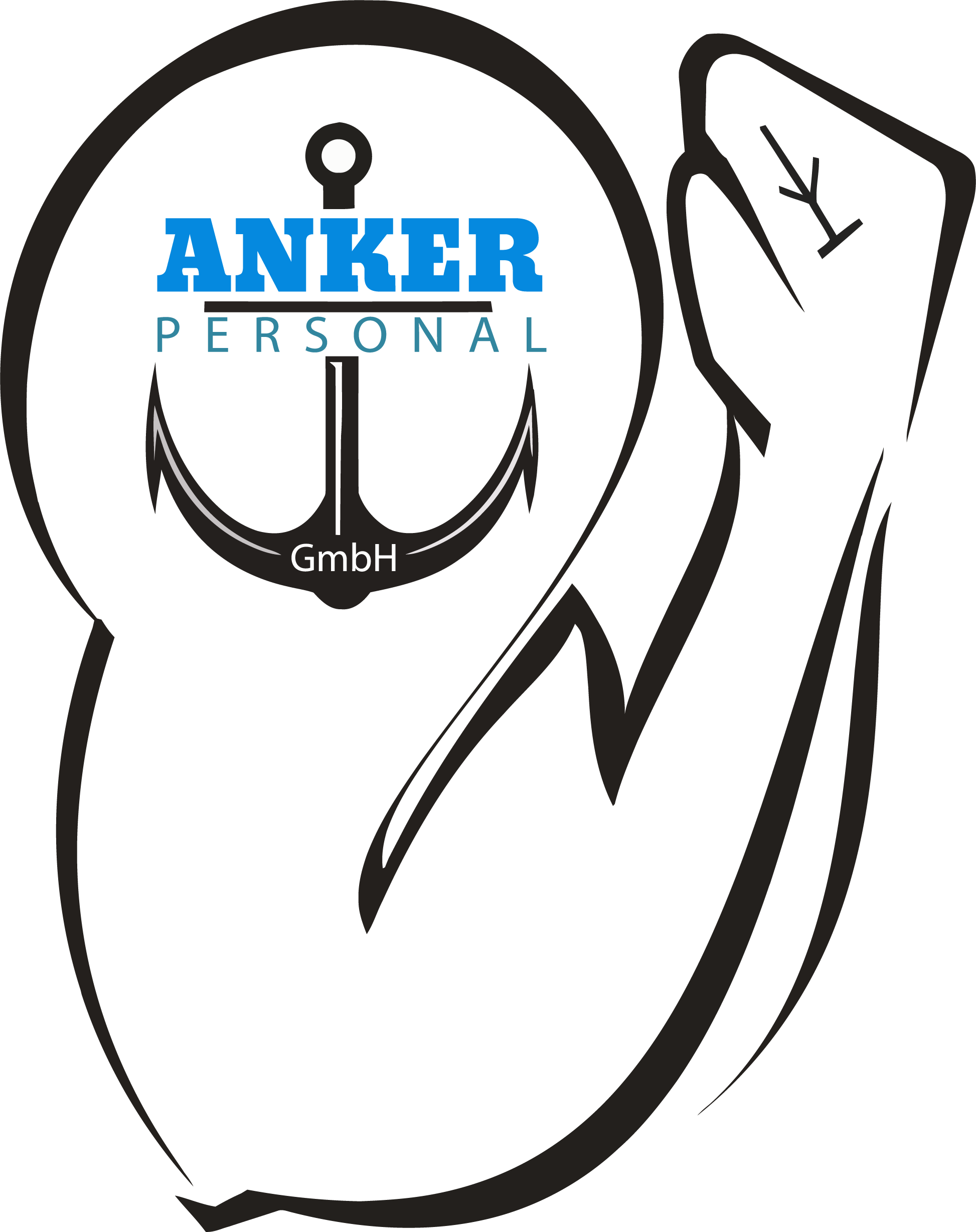 Esperiência profissionalQualificações espéciaisApelido:Nomes próprios:EndereçoCódigo Postal/LocalidadeCódigo Postal/LocalidadeData de nascimentoTel. P:AHV Nr.:NacionalidadeEstado civil  FilhosPermiceTem outros rendimentos?Tem outros rendimentos? Sim   Não Sim   Não Sim   NãoImposto pago na fonte (Quellensteuerpflichtig)?Imposto pago na fonte (Quellensteuerpflichtig)?Imposto pago na fonte (Quellensteuerpflichtig)?Imposto pago na fonte (Quellensteuerpflichtig)? Sim   Não Sim   Não Sim   NãoCarta de condução		 Sim	 NãoCarta de condução		 Sim	 NãoCarta de condução		 Sim	 NãoCarta de condução		 Sim	 NãoCarta de condução		 Sim	 NãoAutomóvelAutomóvelAutomóvelAutomóvelAutomóvelAutomóvelAutomóvel Sim   NãoData das próximas férias: Data das próximas férias: Data das próximas férias: Você é saudável?		 Sim 	 NãoVocê é saudável?		 Sim 	 NãoVocê é saudável?		 Sim 	 NãoVocê é saudável?		 Sim 	 NãoVocê é saudável?		 Sim 	 NãoSe não, porque?Se não, porque?Se não, porque?Se não, porque?Se não, porque?É dependente de álcool, drogas ou medicamentos?É dependente de álcool, drogas ou medicamentos?É dependente de álcool, drogas ou medicamentos?É dependente de álcool, drogas ou medicamentos?É dependente de álcool, drogas ou medicamentos?É dependente de álcool, drogas ou medicamentos?É dependente de álcool, drogas ou medicamentos?É dependente de álcool, drogas ou medicamentos?É dependente de álcool, drogas ou medicamentos?É dependente de álcool, drogas ou medicamentos?É dependente de álcool, drogas ou medicamentos? Sim   Não Sim   NãoTem o registo criminal limpo?	 Sim	 NãoTem o registo criminal limpo?	 Sim	 NãoTem o registo criminal limpo?	 Sim	 NãoTem o registo criminal limpo?	 Sim	 NãoTem o registo criminal limpo?	 Sim	 NãoSe não, porque?Se não, porque?Se não, porque?Se não, porque?Se não, porque?Início do contrato de trabalho?Início do contrato de trabalho?Início do contrato de trabalho?Início do contrato de trabalho?Despedido do trabalho atual?     Sim	 NãoDespedido do trabalho atual?     Sim	 NãoDespedido do trabalho atual?     Sim	 NãoDespedido do trabalho atual?     Sim	 NãoDespedido do trabalho atual?     Sim	 NãoDespedido do trabalho atual?     Sim	 NãoDespedido do trabalho atual?     Sim	 NãoComo teve conhecimento da Anker Personal GmbH?Como teve conhecimento da Anker Personal GmbH?Como teve conhecimento da Anker Personal GmbH?Como teve conhecimento da Anker Personal GmbH?Como teve conhecimento da Anker Personal GmbH?Como teve conhecimento da Anker Personal GmbH?Como teve conhecimento da Anker Personal GmbH?Como teve conhecimento da Anker Personal GmbH?Salário desejado?Salário desejado?Estaria disposto a trabalhar fora da área da sua residência? Estaria disposto a trabalhar fora da área da sua residência? Estaria disposto a trabalhar fora da área da sua residência? Estaria disposto a trabalhar fora da área da sua residência? Estaria disposto a trabalhar fora da área da sua residência? Estaria disposto a trabalhar fora da área da sua residência? Estaria disposto a trabalhar fora da área da sua residência? Estaria disposto a trabalhar fora da área da sua residência? Estaria disposto a trabalhar fora da área da sua residência? Estaria disposto a trabalhar fora da área da sua residência? Estaria disposto a trabalhar fora da área da sua residência?  Sim	 Não Sim	 NãoRegião de trabalhoRegião de trabalhoProfissãoReferências